ŞEYH ŞABANI VELİ ANADOLU İMAM HATİP LİSESİ2020 YÜKSEK ÖĞRETİM KURUMLARI SINAVINDA DERECEYE GİREN ÖĞRENCİLERİMİZ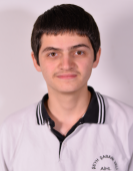 Yasin SAĞLAMSözel Türkiye  7351.siYasin SAĞLAMSözel Türkiye  7351.si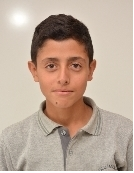 ÖZCAN KÖSE Yabancı Dil Türkiye 17295.si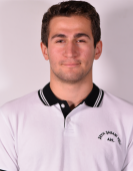 MÜRŞİT EROL Yabancı Dil Türkiye 20737.si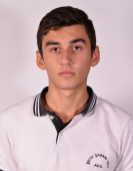 TARIK TOPÇUOĞLUSözel Türkiye 23762.si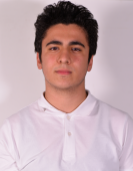 YUSUF ERTUĞRUL ÖZDEMİRYabancı Dil Türkiye 46030.su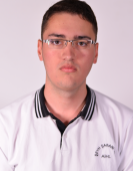 EMRE GEVGEŞOĞLUYabancı Dil Türkiye 56678.si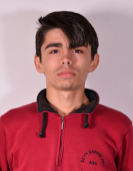 ADEM PİRCİSözel Türkiye 65328.si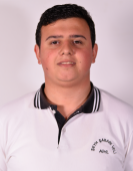 ALPEREN ÇELEBİOĞLUSözel Türkiye 92185.si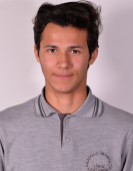 SADIK TOPÇU Sözel Türkiye 95211.si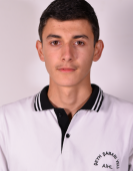 İSA ŞEKERCİOĞLUSayısal Türkiye 116854.sü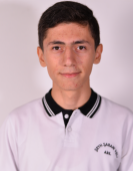 VEDAT BAKIRSayısal Türkiye 144839.su